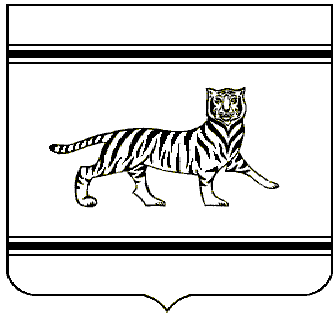 Муниципальное образование «Бабстовское сельское поселение»Ленинского муниципального районаЕврейской автономной областиАДМИНИСТРАЦИЯ СЕЛЬСКОГО ПОСЕЛЕНИЯПОСТАНОВЛЕНИЕ07.06.2016  										         № 62с. БабстовоОб утверждении муниципальной  программы «Развитие и поддержка малого и среднего предпринимательства на территории муниципального образования «Бабстовское сельское поселение» Ленинского муниципального района на 2016 – 2018 годыВ соответствии с Федеральным законом от 24.07.2007 № 209-ФЗ «О развитии малого и среднего предпринимательства в Российской Федерации», Уставом муниципального образования «Бабстовское сельское поселение» администрация сельского поселенияПОСТАНОВЛЯЕТ:1. Утвердить муниципальную программу «Развитие и поддержка малого и среднего предпринимательства на территории муниципального образования «Бабстовское сельское поселение» Ленинского муниципального района на 2016 – 2018 годы».2. Контроль за исполнением настоящего постановления возложить на заместителя главы администрации Ю.Н. Кочергина.3. Опубликовать настоящее постановление в «Информационном бюллетене» Бабстовского сельского поселения.4. Настоящее постановление вступает в силу после дня его официального опубликования.Глава администрации сельского поселения   						         В.В. ФарафонтовУТВЕРЖЕНОпостановлением администрациисельского поселенияот 07.06.2016 № 62«Муниципальная программа «Развитие и поддержка малого и среднего предпринимательства на территории муниципального образования «Бабстовское сельское поселение» Ленинского муниципального района на 2016 – 2018 годы»1. Паспортмуниципальной программы муниципального образования«Ленинский муниципальный район»2. Содержание проблемы и обоснование необходимости ее решения программными методамиПрограмма разработана в соответствии с Федеральным законом 
от 24.07.2007 № 209-ФЗ «О развитии малого и среднего предпринимательства в Российской Федерации».Субъекты малого и среднего предпринимательства представляют собой наиболее массовую, динамичную и гибкую форму организации предприятий, развивающихся в рыночных условиях.Развитие малого и среднего предпринимательства - это наименее затратный способ создания новых рабочих мест, стимулирующий насыщение рынка товарами и услугами, стабильная база налоговых поступлений.Малое и среднее предпринимательство рассматривается в настоящей программе, с одной стороны, как специфический сектор экономики, создающий материальные блага при минимальном привлечении материальных, энергетических, природных ресурсов и максимальном использовании человеческого капитала, а с другой – как сфера самореализации и самообеспечения граждан в пределах прав, предоставленных Конституцией Российской Федерации.Малый и средний бизнес в связи с отсутствием серьезных финансовых резервов является наиболее незащищенным, от внешних воздействий, сектором экономики. В то же время он должен быть доступен для всех социальных слоев населения, безопасен и относительно прост при осуществлении хозяйственной деятельности. Достижение такой доступности требует системной государственной и муниципальной поддержки.3. Цели, задачи, этапы и сроки реализации программы3.1. Цели и задачи программы.Цель - развитие и поддержка малого и среднего предпринимательства на территории муниципального образования, улучшение условий для развития малого и среднего предпринимательства в с. Бабстово в 2016-2018 годах.Задачи:- совершенствование информационной и нормативно-правовой поддержки малого и среднего предпринимательства;- развитие имущественной и производственно-технологической поддержки малого и среднего предпринимательства;- содействие в профессиональной подготовке и повышении квалификации кадров для малого и среднего предпринимательства, вовлечение в предпринимательскую деятельность временно незанятого трудоспособного населения;- содействие формированию благоприятного общественного мнения о малом и среднем предпринимательстве;3.2.Этапы и сроки реализации программы.Таблица 14. Система программных мероприятийТаблица 25. Оценка эффективности реализации программыРеализация данной программы приведет к:1) увеличению количества малых и средних предприятий различных организационно – правовых форм и предпринимателей, осуществляющих свою деятельность без образования юридического лица;2) приросту численности занятых в малом и среднем предпринимательстве и увеличению их доли в общей численности;3) приросту объема налоговых поступлений в бюджет муниципального образования от субъектов малого и среднего предпринимательства и увеличению его доли в общем объеме налоговых поступлений в бюджет муниципального образования;4) увеличению доли участия субъектов малого и среднего предпринимательства в муниципальном заказе;5) обеспечению доступности, улучшению качества, увеличению и расширению видов услуг, предоставляемых организациями инфраструктуры поддержки малого и среднего предпринимательства;6) обеспечению правовой поддержки субъектов малого и среднего предпринимательства;7) обеспечению координации деятельности субъектов малого и среднего предпринимательства, организаций поддержки малого и среднего предпринимательства и органов местного самоуправления по решению вопросов развития поддержки малого и среднего предпринимательства;8) развитию рынка.Наименование программы«Развитие и поддержка малого и среднего предпринимательства на территории муниципального образования «Бабстовское сельское поселение» Ленинского муниципального района на 2016 – 2018 годыНаименование заказчика программыАдминистрация Бабстовского сельского поселенияОсновные разработчики программыАдминистрация Бабстовского сельского поселенияЦель программыРазвитие и поддержка малого и среднего  предпринимательстваОсновные задачи программыСовершенствование информационной и нормативно-правовой поддержки малого и среднего предпринимательства.Развитие имущественной и производственно-технологической поддержки малого и среднего предпринимательства.Содействие в профессиональной подготовке и повышении квалификации кадров для малого и среднего предпринимательства, вовлечение в предпринимательскую деятельность временно незанятого трудоспособного населения.Содействие формированию благоприятного общественного мнения о малом и среднем предпринимательствеСроки и этапы реализации программы2016-2018 годыИсполнители основных мероприятий программыАдминистрация Бабстовского сельского поселенияОбъемы финансирования программыФинансирование не требуетсяОжидаемые конечные результатыреализации программыУвеличение числа субъектов малого и среднего предпринимательства.Создание новых рабочих мест.Расширение спектра наименования услуг, повышение качества сервиса№п/пНаименование этапаПериод реализацииОжидаемые результаты1Первый этап2016 годУвеличение числа субъектов малого и среднего  предпринимательства.Создание новых рабочих мест.Расширение спектра наименования услуг, повышение качества сервиса2Второй этап2017 годУвеличение числа субъектов малого и среднего  предпринимательства.Создание новых рабочих мест.Расширение спектра наименования услуг, повышение качества сервиса3Третий этап2018 годУвеличение числа субъектов малого и среднего  предпринимательства.Создание новых рабочих мест.Расширение спектра наименования услуг, повышение качества сервисаНаименование программных  мероприятийОтветственный исполнитель, соисполнитель, участникиСрок реализации123Подготовка, внесение предложений по действующим и разрабатываемым нормативным правовым актам, регулирующим направления и условия поддержки малого и среднего предпринимательства, их  изучение и анализАдминистрация сельского поселенияЕжеквартально2016 год2017 год2018 годОказание помощи вновь открывающимся объектам малого и среднего предпринимательства по обеспечению оборудованием в сфере бытового обслуживанияАдминистрация сельского поселения2016 год2017 год2018 годПубликация статей в «Информационном бюллетене» о деятельности субъектов малого предпринимательства,  существующих проблемах в данном направлении, лучших предпринимателях и иной информации, направленной на формирование позитивного отношения общества к малому и среднему предпринимательствуАдминистрация сельского поселенияЕжемесячно2016 год2017 год2018 годПодготовка и проведение Дня российского  предпринимателяАдминистрация, Отдел предпринимательства, инвестиций и внешнеэкономических связей Ленинского районаМай2017 год2018 годОрганизация и проведение «Круглых столов», совещаний по вопросам развития бизнеса, взаимодействия с контролирующими органами, правовой защите бизнеса, вопросам трудового законодательстваАдминистрация сельского поселенияЕжеквартально2016 год2017 год2018 годОрганизация повышения квалификации работников, занятых в сфере малого и среднего предпринимательства (по мере необходимости)Администрация сельского поселения, Отдел предпринимательства, инвестиций и внешнеэкономических связей Ленинского районОктябрь2016 год2017 год2018 годПроведение конкурсов на лучшее оформление торговых помещений, рабочих мест и прилегающих территорийАдминистрация сельского поселения2016 год 2017 год2018 годПредоставление на условиях долгосрочной аренды (преференции) субъектам малого и среднего предпринимательства, организациям, образующим инфраструктуру поддержки субъектов Алого и среднего предпринимательства, в виде передачи во владение и (или) в пользование муниципального имущества на возмездной и безвозмездной основеАдминистрация сельского поселенияВесь период2016 год 2017 год2018 годПривлечение субъектов малого и  среднего  предпринимательства к участию в конкурсном отборе организаций на размещение муниципального заказа по закупке товаров, работ и услуг для муниципальных нужд районаАдминистрация сельского поселенияВесь период2016 год 2017 год2018 годОказание консультационных услуг субъектам малого и среднего предпринимательства по вопросам организации и ведения предпринимательской деятельностиАдминистрация сельского поселенияПомере обращенияПредоставление земельных участков для нужд субъектов малого и среднего предпринимательстваАдминистрация сельского поселенияПомере обращенияСодействие в участии субъектов малого и среднего предпринимательства в областных и районных конкурсах, в предоставлении определенного перечня документовАдминистрация сельского поселенияВесь период2016 год 2017 год2018 годУстановление понижающего коэффициента, субъектам малого и среднего предпринимательства по виду разрешенного использования «Животноводство»Собрание депутатов Бабстовского сельского поселения, Администрация сельского поселения2017 годСодействие в предоставлении гарантий субъектам малого и среднего предпринимательства для оформления ими кредитов, субсидийАдминистрация сельского поселенияВесь период2016 год2017 год2018 год